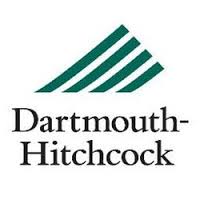                    DARTMOUTH HITCHCOCK MEDICAL CENTER                   DEPARTMENT OF MEDICINE                   1 Medical Center Drive                   Borwell Building, Room 508E                   Lebanon, New Hampshire 03756                   Phone: 603-236-9164   Fax: 603-650-4928                   Contact: david.a.armstrong@hitchcock.orgJuly 30, 2020Professor Robert Bals, Editor-in-ChiefRespiratory Research Editorial OfficeDear Dr. Bals,Thank you for the opportunity to submit our manuscript entitled:” Lung macrophages accumulate novel cytosolic inclusions with vaping: a case report from an asymptomatic habitual vaper” for consideration as a Brief Communication in the journal Respiratory Research. We feel this study is relevant to the Respiratory Research thematic series: Electronic cigarettes: Investigating the harms and benefits (Guest Editor: Robert Bals) and will be of substantial interest to your readers. Below, we provide a brief summary of the study.SummaryThe chronic effects of habitual vaping on lung health are currently unknown. Evidence from EVALI cases illustrating involvement of the lung macrophage justifies investigation of this key innate immune sentinel of the lung in habitual vape device users. We present a case of a 25-year-old female habitual and asymptomatic vaper. The subject underwent voluntary flexible bronchoscopy to obtain BAL fluid from which primary lung macrophages were isolated. Cells were stained with Oil Red O to examine cellular lipid and cellular ultrastructure was examined by transmission electron microscopy. We have identified what we believe to be a novel cytosolic structure of heterogeneous electron density which we refer to as a VIB, a vaping-associated inclusion body.	The authors state that there are no conflicts of interest (financial nor personal) associated with this work. Our manuscript has not been published previously, is not being considered concurrently by another publication and all authors have read and approved the manuscript.Thank you for your consideration of our manuscript.My email address is: David.A.Armstrong@hitchcock.org and a contact phone number is 603-236-9164.Please contact me with any questions or comments. Sincerely,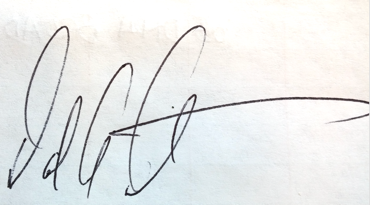 David A. Armstrong, MSResearch CoordinatorAshare Lung Biology and Epigenetics LabDepartment of MedicineDartmouth Hitchcock Medical Center